Муниципальное бюджетное дошкольное образовательное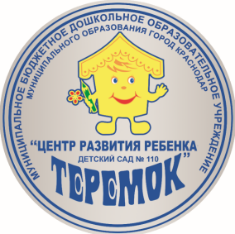 учреждение муниципального образования город Краснодар
«Центр развития ребёнка – детский сад №110 «Теремок»Консультация для воспитателей«Наблюдение ведущий метод экологического воспитания»                                                                     Воспитатель: А.А. Крошка                                                              Дата: 10.01.2020г.Краснодар 2020г«Наблюдение ведущий метод экологического воспитания»       В наше время очень остро встала проблема экологического воспитания дошкольников. В век скоростей и технологий не хватает времени остановиться, оглянуться вокруг, понаблюдать за родной природой. А нехватка общения детей с природой оборачивается впоследствии черствостью, безнравственностью и неуважительным отношением ко всему живому. Я думаю, что все мы в обязательном порядке должны чаще общаться с природой: с растениями и животными, любоваться красивыми пейзажами, слушать лесные шорохи, наслаждаться тишиной. А бережное отношение к природе должно стать нормой поведения людей любого возраста. Экологическое воспитание дошкольников на сегодняшний день стало актуальным направление в дошкольном образовании.       Мой педагогический опыт показывает что, начинать экологическое образование можно и нужно с раннего возраста. Задача ваша, как педагогов в работе с детьми, заложить первые представления и ориентиры в мире природы. Ведь именно приобретенные в детстве знания могут в дальнейшем преобразоваться в прочные убеждения.        Я уверенна, что очень важно, чтобы каждый ребенок с малых лет понял: человек и природа взаимосвязаны, поэтому забота о природе есть забота, о себе, о своем будущем. То, что наносит вред природе, наносит вред самому человеку. Моё  педагогическое направление  – «Сохраним родную  природу». Прежде чем приступить к непосредственному формированию экологических знаний умений и навыков детей вы должны познакомиться с научно-методической и психолого-педагогической литературой: С.А. Веретенникова — «Ознакомление детей с природой»; М.М. Марковская — «Уголок природы в детском саду»; Технология Н.Н. Кондратьевой — «Мы»; Н.А. Рыжова — «Наш дом природа»; З.Ф. Аксенова — «Войди в природу другом»; П.Г. Федосеева — «Система работы по экологическому воспитанию». Познакомиться с программами:  А. Вересова — «Мы земляне»; Е. Рылеева — «Открой себя»; С. Н. Николаевой — «Юный эколог», «Добро пожаловать в экологию» О.А. Воронкевич, Т.А. Копцевой «Природа и художник».       Учитывая особенности дошкольного возраста я рекомендую учитывать дидактические принципы:системность;наглядность;доступность;учет возрастных и индивидуальных особенностей детей.       Основные экологические представления дети получают на занятиях, которые  можно  проводить в индивидуальной, фронтальной, подгрупповой форме. Именно на занятиях дети получают элементарные знания, осуществляется развитие основных познавательных процессов и способностей. Занятия дают возможность уточнить и систематизировать личный опыт детей. Но исследования показали, что настоящий интерес к познанию природы и бережного отношения к ней появляются у детей лишь в процессе ежедневного общения с природой. К.Д. Ушинский говорил: «…что день, проведенный ребенком среди рощ и полей… заменяет много недель на учебной скамье». Поэтому среди разнообразных методов и форм экологического воспитания дошкольников ведущее место занимает  наблюдение. Почему? Во-первых, наблюдение — метод чувственного познания природы. Практикой дошкольного воспитания и педагогическими исследованиями доказано, что правильная организация чувственного восприятия природы в естественной обстановке обеспечивает формирование и развитие у детей отчетливых представлений о животных и растениях, о сезонных явлениях природы. Руководство наблюдениями дает возможность научить дошкольников ориентироваться на наиболее значимые признаки наблюдаемых явлений, обнаруживать взаимосвязи в природе. Во-вторых, через наблюдения ребята имеют возможность видеть растения и животных в среде их обитания. В-третьих — наблюдение способствует воспитанию любознательности, наблюдательности, воспитывается любовь к родной природе. В — четвертых наблюдение – это важнейший источник знаний о природе. В процессе наблюдения осуществляется разнообразная мыслительная деятельность ребенка: поиск ответов на поставленные вопросы, развивается в детях важное умение – смотреть, видеть, делать выводы и обобщения, сравнивать.        Многообразие явлений природы, которое окружает дошкольников в помещении, на участке детского сада и в ближайшем окружении, позволяет организовывать разнообразные наблюдения. Каждый раз  нужно продумывать форму, содержание, методы проведения наблюдений. Ведь наша цель – пробудить интерес, познавательную активность детей, развить наблюдательность, желание и умение смотреть на мир. И тогда наблюдение, как целостный педагогический процесс, становится совместной интеллектуальной деятельностью воспитателя и детей, в которой умственные действия взрослого направлены на планирование и организацию наблюдения, на решение воспитательно–образовательной задачи, а умственные усилия детей – на полноценнее восприятие объекта, на поиск и получение нужной информации. Так как осмысленное восприятие предметов зарождается рано, то недостаточные знания и опыт маленького ребенка не позволяют ему видеть существенные их стороны. Яркие впечатления, особенно получаемые от быстро меняющихся движущихся предметов и явлений, — это результат непроизвольных наблюдений детей. Педагогический процесс, направленный на формирование наблюдения, должен обеспечить постепенное накопление и систематизацию знаний, а также становление осознанного отношения наблюдателя к наблюдаемому. Для успешного достижения поставленной цели  необходимо продумывать и использовать специальные приемы, организующие активное восприятие детей: задавать вопросы, предлагать обследовать, сравнивать объекты между собой, устанавливать связи между отдельными объектами и явлениями природы. Включение разнообразных органов чувств и форм восприятия — зрительного, слухового, обонятельного, тактильного, кинестетического в процесс наблюдения обеспечивает полноту и конкретность формируемых знаний.       Отношение к природе, возникающее в процессе наблюдения, — это отношение к конкретным объектам, которое лишь постепенно, при систематической работе педагога с детьми, принимает более общие формы и распространяется на новые объекты. Практика показывает, что в  процессе наблюдения у детей формируются разные оттенки отношения к природе.       Я.А. Коменский видел в окружающей природе источник знаний, средство для развития ума, чувств и воли. Очень важно вызвать у ребенка положительное отношение к предметам и явлениям природы. Самым действенным средством для этого будут частые непосредственные наблюдения. Такие наблюдения следует проводить  непосредственно в своей группе, в природном уголке. В группе должен быть создан природный уголок,  в  котором должны быть определённые растения соответствующие данному возрасту, его обитателями,  а так же должно  быть  оборудование  в уходе за ними, разнообразный материал для экспериментирования и опытнической деятельности. Ухаживая и наблюдая за обитателями уголка природы, дети учатся заботливому и бережному отношению к ним, узнают, чем и как их нужно кормить. Ответная реакция животного на заботу и ласку ребенка, его привязанность к ребенку, воспитывает в детях доброту и сердечность. Общаясь с животными, дети узнают много нового, интересного из их жизни. Дошкольники начинают понимать, что они могут творить добро не когда-то в будущем, когда «станут большими», а сегодня, сейчас.       Помочь детям увидеть своеобразие и тайну жизни растений и животных, понимать красоту родной природы и бережно относиться ко всему живому — является целью экологического образования дошкольников.       Для полноценного решения этих задач необходимо определить задачи, содержание работы, составить перспективный план, продумать календарное планирование, учитывая возрастные особенности детей. Одновременно пополнять экологическую развивающую среду в группе, на участке детского сада необходимыми предметами, пособиями, растениями, объектами неживой природы. Составить и разработать картотеку прогулок, экологических игр, циклы наблюдений.       Все циклы наблюдений объединяют компоненты умственного и нравственного воспитания: дети сенсорно-чувственным путем приобретают конкретные знания, которые обеспечивают становление единственно правильного действенного отношения к живым существам. После проведенных наблюдений у детей накапливается много впечатлений, которые они выражают в  рисовании, лепки, аппликации,  если  в группах имеется большое количество детских работ, то  их можно  использовать на различных выставках и конкурсах.       Практика показывает, что необходимо существенно поднять уровень экологического воспитания не только у детей, но и у родителей, поскольку именно семья дает первый опыт взаимодействия с природой, показывает пример отношения к объектам растительного и животного мира. Следует активно привлекать  родителей к своей работе. Работу с родителями можно проводить через домашние задания, экскурсии, праздники, анкетирование, дни открытых дверей, через просветительскую работу в уголках для  родителей: консультации, листовки, фотовыставки. Благодаря использованию компьютерной технологии, родители имеют возможность  быть в курсе всех экологических событий и мероприятий детского сада, папок передвижек, ширм, фотовыставок и видеозарисовок. Они охотно откликаются и принимают  участие в подготовке выпуска мини-книжек, альбомов о  детях и их окружающем мире природы.       После проделанной работы можно провести диагностическое исследование детей и выяснить, как они усвоили материал, как сформировались знания, умения, какой опыт приобрели.       Разработанная нами диагностика экологических знаний, умений, навыков детей позволяет нам  более объективно, более обстоятельно и точно определить результат своей работы. А результат виден в детях:       Так, приобщая ребенка к миру природы с помощью наблюдения, мы развиваем различные стороны его личности. Пробуждаем интерес и желание познавать природное окружение, вызываем у ребенка сочувствие к «тяжелой» самостоятельной жизни животных, желание им помочь, показываем уникальность жизни в любой, даже самой причудливой форме, необходимость ее сохранять, уважительно и бережно с ней обходиться.       Таким образом, наблюдение в природе является важным методом экологического воспитания детей: оно позволяет пробудить чувства к природе, развить наблюдательность, сенсорные ощущения и, благодаря им — богатое воображение. Наблюдение расширяет кругозор детей, обогащает их мышление множеством конкретных сведений о таинствах жизни природы, учит беречь ее.